Р Е Ш Е Н И ЕО принятии Устава муниципального образования «Шовгеновский район»	В соответствии со статьями 35; 44 Федерального   закона от 06 октября 2003 года № 131-ФЗ «Об общих принципах организации местного самоуправления в Российской Федерации», Совет народных депутатов муниципального образования «Шовгеновский район» РЕШИЛ: 1.Принять Устав муниципального образования «Шовгеновский район».2.Главе муниципального образования «Шовгеновский район» в порядке, установленном Федеральным законом от 21.07.2005 года № 97-ФЗ «О государственной регистрации уставов муниципальных образований», представить настоящее Решение на государственную регистрацию.3.С момента вступления в силу Устава, принятого настоящим решением, признать утратившим силу Устав, с государственным регистрационным номером RU:015070002015001 принятый решением Совета народных депутатов муниципального образования «Шовгеновский район» от 11.02.2015г. № 382, RU:015070002015001, а также решение Совета народных депутатов «О внесении изменений и дополнений в устав муниципального образования «Шовгеновский район» от 09.06.2015г. за № 411, RU:015070002015002, решение Совета народных депутатов «О внесении изменений и дополнений в устав муниципального образования «Шовгеновский район» от 28.04.2016г. за № 475, RU:015070002016001, решение Совета народных депутатов «О внесении изменений и дополнений в устав муниципального образования «Шовгеновский район» от 30.09.2016г. за № 504, RU:015070002016002.4.Данное решение опубликовать в районной газете «Заря».   5.Настоящее решение вступает в законную силу со дня его официального обнародования, произведенного после его государственной регистрации.И.о. председателяСовета народных депутатовмуниципального образования «Шовгеновский район»                                                                  Ю.И. Бахурцова. Хакуринохабль19.04. 2017 года №560РЕСПУБЛИКА АДЫГЕЯСовет народных депутатов  муниципального образования«Шовгеновский район»385440, а. Хакуринохабль, ул. Шовгенова, 9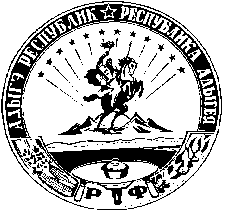 АДЫГЭ РЕСПУБЛИКмуниципальнэ образованиеуШэуджэн районым  янароднэ депутатхэм я Совет385440, къ. Хьакурынэхьабл,ур. Шэуджэным ыцI, 9